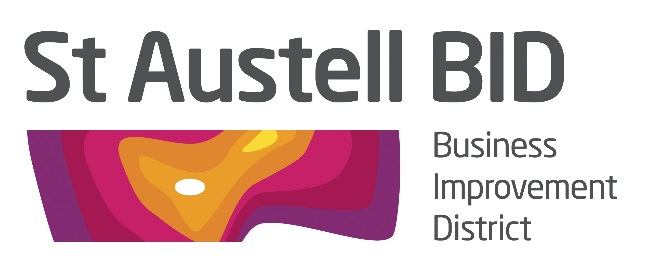 BOARD MEETINGTuesday 7th January 2020, 5.30pmWhite Hart HotelAGENDAWelcome and Apologies					RHMinutes of Previous Meeting (5th November)		RHCoastal Communities – SABEF Update			Nikki HotchinFinancial Update						GB BID Managers Roundup					AMSWIB							RH/AM	Christmas 							RH/AM/DLFeedback from Meetings					ALLAOB